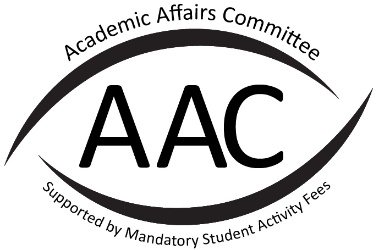 AAC Peer Advisement Program Date: ____/____/_____ Club: ______________________________________    Semester/Year: ______________________________ Date of event: _______________________________ Event Contact Person  	Name: _______________________________  	Email: _______________________________ Person completing this form _________________________  	 	          Email: __________________________ Did you request funding for this event? If so, please include the reading number. __________ What type of event was held? ___________________________________________________________________________ How did you ensure that the program was open to the entire campus? ___________________________________________________________________________ ___________________________________________________________________________ ___________________________________________________________________________ ___________________________________________________________________________ ___________________________________________________________________________ ___________________________________________________________________________ Signature of Peer Advisement Coordinator or AAC Executive Board Member who attended: ________________________________________________  	Date: __________________  ***Please attach a brief summary of the event and a copy of your flyer/advertisements*** For the use of AAC only Received: Did you remember?      Summary    Copy of flyer    Signature of person who attended event 